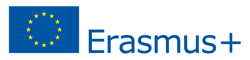 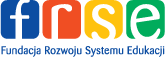 Międzynarodowy projekt „ERASMUS+”w Szkole Podstawowej Nr 1 w ŻychlinieNauczyciele ze Szkoły Podstawowej Nr 1 w Żychlinie wspólnie z zagranicznymi partnerami napisali projekt  pt.„C.O.N.T.E.S.T.- meeting the  Challenge  Of  iNclusion Through music and trainEd STaff” czyli „C.O.N.T.E.S.T – sprostać wyzwaniu integracji poprzez muzykę” w ramach partnerskiego programu szkół ERASMUS+ i otrzymali            grant w wysokości 24.610 €  na jego realizację. Do Narodowej Agencji Programu Erasmus+ złożono 444 wnioski, zaakceptowano 281,         w tym 25 w woj. łódzkim. Sukcesem naszej szkoły jest to, że w Polsce tylko 4 projekty           z dużą ilością partnerów (10) zostały zaakceptowane, w tym Szkoły Podstawowej nr 1            w Żychlinie.Koordynatorami projektu są Tomasz Pirowski i Bogdan Kciuk. Prawnym przedstawicielem projektu jest dyrektor szkoły Jacek Dysierowicz.W projekt zaangażowani będą uczniowie w wieku 10-13 lat z: Włoch, Chorwacji, Niemiec, Litwy, Estonii, Finlandii, Węgier, Rumunii i Polski. Niestety z  udziału w projekcie wycofał się partner z Łotwy.Realizacja projektu rozpoczęła się 1 września 2015r. i potrwa 29 miesięcy,                           czyli do lutego 2018r. Głównym koordynatorem projektu jest włoska szkoła: Istituto Comprensivo   Statale  Ettore „Sacconi” z miejscowości Tarquinia.W pierwszym roku działania projektowe skupią się na szkoleniu nauczycieli,                        w zakresie integracji uczniów niepełnosprawnych, z trudnościami edukacyjnymi                oraz ze środowisk migracyjnych. Wspólnie wypracujemy metody, które pozwolą nam wprowadzić muzykę  jako jedno z narzędzi edukacyjnych do nauczania wszystkich przedmiotów podstawowych takich jak  np. matematyka, przyroda, język polski,              język angielski itp.W drugim roku skupimy się na uczniach i będziemy wdrażać wypracowane procedury            i zaplanowane przedsięwzięcia, począwszy od integracji, aż po organizowanie wielu działań związanych z wykorzystaniem  muzyki podczas zajęć lekcyjnych. Na przykład na lekcji przyrody będziemy poznawać funkcjonowanie aparatu słuchowego, podczas lekcji         języka polskiego będziemy studiować teksty popularnych piosenek, w czasie lekcji języka angielskiego będziemy komponować piosenki w języku angielskim, a na zajęciach muzycznych możemy komponować muzykę do piosenek itd.Podsumowaniem projektu będzie wyjazd 7-dniowy 5 uczniów z każdego państwa     do Włoch w maju 2017r., w trakcie którego dzieci zaprezentują swoje produkty i wezmą udział w jednym z najważniejszych wydarzeń miasta Tarquinii -  Międzynarodowym Konkursie Muzycznym.Dzięki projektowi uczniowie poznają kulturę, zwyczaje i tradycje innych krajów europejskich, zapoznają nowych przyjaciół, a przede wszystkim będą mogły doskonalić umiejętności językowe.